Enterprise Wide Information 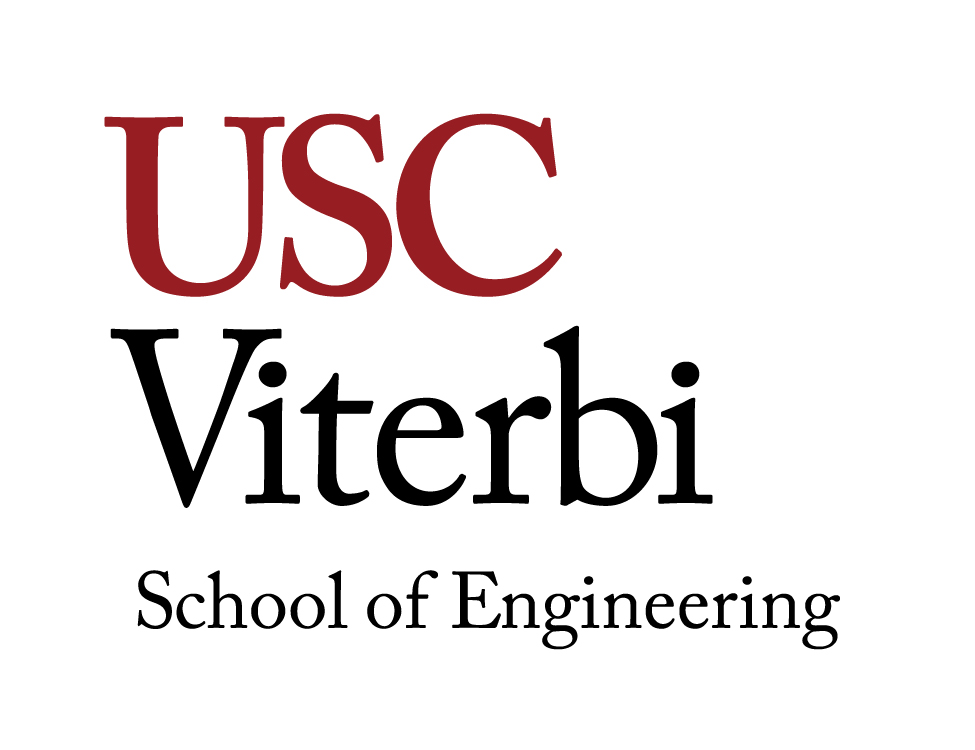 Systems DRAFT for fall 2019ITP 320 (4 Units) – Spring 2020Course DescriptionThis course is designed to provide the student with a thorough understanding of both the role that Enterprise Resource Planning Systems (ERPs) play in an organization and the challenging task of managing the Information Systems (IS) function.  During the semester, homework will be assigned that give the student the opportunity to work through many real-life business situations using the SAP S4 system and explore the interaction among the different business processes.  SAP is the world’s leading provider of Enterprise software designed to integrate every aspect of a company’s operation.  The hands-on exercises, coupled with the in-class discussions of ERPs, will prepare the student with the knowledge sought by businesses looking to use technology to maintain their competitive edge in the market place.ObjectivesAt the completion of the course, students will be able toDescribe how ERP systems use relational databases to store, manipulate, retrieve and present business dataDescribe the role of an ERP in carrying out business processes in a companyExplain how ‘best business practices’ are incorporated in an ERPExecute an entire business process chain in the following areasAccountingSalesProcurementMaterials ManagementProductionStrategize pricing, production, distribution and sales in a competitive commodity marketAnalyze sales data in an ERP to dynamically respond to changing market conditions to maximize profitsExpedite procurement planning and control using tools provided in an ERP (e.g. MRP)Report on the reasons for the success (or failure) of their production and sales strategyPrerequisitesNoneLectures and LabSection 1: Mondays and Wednesdays 12:00pm to 1:50pmInstructorBhargav J OzaEmail: boza@usc.eduProfessor Office Hours: Tuesdays by appointmentW 4.30-6.15pm; Th 12 – 2 pm (Leavey Lib) or by appointmentFriday TBDBluejeans.com:Teaching AssistantKathy Deng (kathyden@usc.edu)George Kobalyan(gkobalya@usc.edu)TA Office Hours: Please see Blackboard for times – usually thru announcements sectionWebsiteblackboard.usc.eduCourse readings and assignments will be posted on Blackboard. Students should check for materials, deadlines, announcements regularly on Blackboard.Information posted on blackboard will supersede information contained in this syllabus.TextbookBusiness Process Integration with SAP ERP, © 2013, by Simha R. Magal and Jeffrey Word, Wiley, ISBN: 978-0-0856008-2-2. Purchase ebook here http://store.epistemypress.com/books/bpi.html ERP Simulation Game: Participant’s Manual (ebook) will be available for purchase online (cost $50 CAD payable online by credit card, details to be announced mid semester)SoftwareSAP is the leading vendor of Enterprise Resource Planning Systems in the world. ITP/USC has had an Academic Alliance with SAP University Alliances Program for the past 20 years. Several ITP courses utilize the SAP system as a tool and platform.Students will receive software (SAP GUI for both Windows and MAC) to connect to the SAP ECC server so that they can work from their own computers. ITP labs have the GUI pre-installed.Microsoft Excel and Access.VDI – VIRTUAL DESKTOPAll software can also be access to Virtual Desktop by logging in at: http://mydesktop.vlabs.usc.edu OPEN LAB HOURSITP offers Open Lab use for all students enrolled in ITP classes. These open labs are held beginning the second week of classes through the last week of classes. Hours are listed at: https://itp.usc.edu/current-students/open-lab-schedule/. Simulation GameAn ERPSimulation Game will be played during lec/lab towards the last 5-6 weeks of the semester. Participation in the game is mandatory for all students. All students must bring their laptops to class.GradingThe course is graded with the following weights:Participation		  10%FundamentalsHomework (6 assignments)		25%Exam I - Fundamentals		20%ERPSim GamePeer Evaluation (individual)		  5%Game Performance (team)		  5%Intro Game Analysis (individual)		  5%Final Game Analysis (team)		  10%Exam II		20%               TOTAL POSSIBLE		100%The following grading scale will be used to determine your letter grade:		A	100-95		A-	95-92		B+	92-89		B	89-86		B-	86-83		C+	83-80		C	80-77		C-	77-74		D+	74-71		D	71-68	D-     68-65		      F	65 or belowCourse PoliciesExamsThe use of mobile devices, books, notes or computers is not permitted during the exam.No make-up exams will be offered except for documented medical or family emergencies.HomeworkStudents are encouraged to work with their classmates. However, students must turn in their own original work.Late homework submissions will be subject to a late penalty. The penalty is 25% per day. No assignments will be accepted later than four days from the due date.All assignments must be submitted to Blackboard.Virtual Labs/Open LabsBefore logging off a computer, students must ensure that they have saved their work.  Any work saved to the computer will be erased after restarting the computer.  ITP is not responsible for any work lost.ITP offers Open Lab use for all students enrolled in ITP classes.  These open labs are held beginning the second week of classes through the last week of classes.Course OutlineNote that “Simha” refers to Business Process Integration with SAP ERP and “ERPSim Guide” refers to ERP Simulation Game: Participant’s Manual.Homework dates listed above are the assignment dates.  Homework due dates will be posted on Blackboard.Incomplete and Missing GradesExcerpts for this section have been taken from the University Grading Handbook, located at http://www.usc.edu/dept/ARR/grades/gradinghandbook/index.html. Please see the link for more details on this and any other grading concerns.A grade of Missing Grade (MG) “should only be assigned in unique or unusual situations… for those cases in which a student does not complete work for the course before the semester ends.  All missing grades must be resolved by the instructor through the Correction of Grade Process.  One calendar year is allowed to resolve a MG.  If an MG is not resolved [within] one year the grade is changed to [Unofficial Withdrawal] UW and will be calculated into the grade point average a zero grade points.A grade of Incomplete (IN) “is assigned when work is not completed because of documented illness or other ‘emergency’ occurring after the twelfth week of the semester (or 12th week equivalency for any course scheduled for less than 15 weeks).”Students with DisabilitiesAny student requesting academic accommodations based on a disability is required to register with Disability Services and Programs (DSP) each semester. A letter of verification for approved accommodations can be obtained from DSP. Please be sure the letter is delivered to your course instructor (or TA) as early in the semester as possible.  If you need accommodations for an exam, the form needs to be given to the instructor at least two weeks before the exam.DSP is located in STU 301 and is open from 8:30am to 5:00pm, Monday through Friday.  Contact info:  213-740-0776 (Phone), 213-740-6948 (TDD only), 213-740-8216 (FAX), ability@usc.edu, http://sait.usc.edu/academicsupport/centerprograms/dsp/home_index.html.Religious HolidaysUniversity policy grants students excused absences from class for observance of religious holy days. Students should contact instructor IN ADVANCE to request such an excused absence. The student will be given an opportunity to make up work missed because of religious observance.Students are advised to scan their syllabi at the beginning of each course to detect potential conflicts with their religious observances. Please note that this applies only to the sort of holy day that necessitates absence from class and/or whose religious requirements clearly conflict with aspects of academic performance. Please refer to the Holy Days Calendar http://orl.usc.edu/religiouslife/holydays/ Statement on Academic Conduct and Support SystemsAcademic ConductPlagiarism – presenting someone else’s ideas as your own, either verbatim or recast in your own words – is a serious academic offense with serious consequences. Please familiarize yourself with the discussion of plagiarism in SCampus in Part B, Section 11, “Behavior Violating University Standards” https://policy.usc.edu/scampus-part-b/.    Other forms of academic dishonesty are equally unacceptable.  See additional information in SCampus and university policies on scientific misconduct, http://policy.usc.edu/scientific-misconduct. Discrimination, sexual assault, and harassment are not tolerated by the university.  You are encouraged to report any incidents to the Office of Equity and Diversity http://equity.usc.edu/ or to the Department of Public Safety http://capsnet.usc.edu/department/department-public-safety/online-forms/contact-us.  This is important for the safety whole USC community.  Another member of the university community – such as a friend, classmate, advisor, or faculty member – can help initiate the report, or can initiate the report on behalf of another person.  The Center for Women and Men http://www.usc.edu/student-affairs/cwm/ provides 24/7 confidential support, and the sexual assault resource center webpage sarc@usc.edu describes reporting options and other resources.Support SystemsStudent Counseling Services (SCS) - (213) 740-7711 – 24/7 on callFree and confidential mental health treatment for students, including short-term psychotherapy, group counseling, stress fitness workshops, and crisis intervention. https://engemannshc.usc.edu/counseling/National Suicide Prevention Lifeline - 1-800-273-8255Provides free and confidential emotional support to people in suicidal crisis or emotional distress 24 hours a day, 7 days a week. http://www.suicidepreventionlifeline.orgRelationship and Sexual Violence Prevention Services (RSVP) - (213) 740-4900 - 24/7 on callFree and confidential therapy services, workshops, and training for situations related to gender-based harm. https://engemannshc.usc.edu/rsvp/Sexual Assault Resource CenterFor more information about how to get help or help a survivor, rights, reporting options, and additional resources, visit the website: http://sarc.usc.edu/Office of Equity and Diversity (OED)/Title IX Compliance – (213) 740-5086Works with faculty, staff, visitors, applicants, and students around issues of protected class. https://equity.usc.edu/Bias Assessment Response and SupportIncidents of bias, hate crimes and microaggressions need to be reported allowing for appropriate investigation and response. https://studentaffairs.usc.edu/bias-assessment-response-support/The Office of Disability Services and Programs Provides certification for students with disabilities and helps arrange relevant accommodations. http://dsp.usc.eduStudent Support and Advocacy – (213) 821-4710Assists students and families in resolving complex issues adversely affecting their success as a student EX: personal, financial, and academic. https://studentaffairs.usc.edu/ssa/Diversity at USC Information on events, programs and training, the Diversity Task Force (including representatives for each school), chronology, participation, and various resources for students. https://diversity.usc.edu/USC Emergency InformationProvides safety and other updates, including ways in which instruction will be continued if an officially declared emergency makes travel to campus infeasible, http://emergency.usc.eduUSC Department of Public Safety – 213-740-4321 (UPC) and 323-442-1000 (HSC) for 24-hour emergency assistance or to report a crime. Provides overall safety to USC community. http://dps.usc.eduDateTopic(s)Reading/Homework1/13Intro: Course OverviewGateway to the Big 4Great CompaniesCourse OverviewIntroduce YourselfReading Assignment:Chapter 1 & 2: Simha1/15Business Organizations & Technology StrategyLarge Company Organizational StructureCIO Organizational StructureConsulting MindsetTechnology Strategy ApproachCareer and Recruitment StrategyGuest Speaker: 1/20Martin Luther King University Holiday1/22ERP BasicsDiscussion of database applicationsUnderstanding the difference between Business function and business processOverview of Enterprise Resource Planning (ERP)Client/Server Technology, 2 Tier, 3 Tier, N TierExamples of ERP – SAPGetting Started with SAPBRING LAPTOPS – YOU WILL LOG IN TO SAP Homework 1: ERP Environment Explore the client/server architecture of SAP. Learn how to use the user interface. (DUE DATE: 1/24 )1/27Accounting: Financial AccountingUnderstanding Generally Accepted Accounting Principles GAAPA quick overview of Accounting basics – Double entry accounting, debit and credit, T-accounts, Chart of Accounts, Balance sheet, Profit and Loss Statement, Posting financial transactions.Reading Assignment:Chapter 3: SimhaHomework 2: AccountingPost financial transactions and then see their effect on Balance Sheet and Profit/Loss Statement. Post an expense and then allocate those costs to cost centers. (DUE DATE: 2/1)1/29Accounting: Managerial AccountingControlling – Cost centers and cost elementsAllocating Costs – Assessments and distributionsReading Assignment: Chapter 3: Simha2/3, 2/5Sales ProcessYour Case Company: Global Bike, IncSales and fulfillment processMaster Data and its role in ERP systems Creating customer master data, material master data and pricing conditionsReading Assignment: Chapter 5: SimhaHomework 3: Sales CycleCreate customer, material master data. Execute the Sales process in SAP. (DUE DATE: 2/14)2/10Sales ProcessExecuting a Sales CycleDifference between transactional data and master dataReporting and analysis of sales dataReading Assignment: Chapter 5: Simha2/12Procurement ProcessForecasting raw material requirements using sales information, production requirements, sales forecastDifference between purchase requisitions and purchase ordersHow to source materialsVendors and pricing conditionsType of goods movement. Receiving goods into inventoryReading Assignment: Chapter 4: Simha2/17 – Presidents HolidayHomework 4: Purchasing CycleCreate vendor, material master data for purchasing. Execute the Purchasing process in SAP. (DUE DATE: 2/22 )2/19Procurement ProcessExecuting the Purchasing CycleReading Assignment: Chapter 4: Simha2/24Materials ManagementCreating a production plan (from forecasting etc.)What is MPS? Master Production ScheduleWhat is MRP? How does MRP calculate material requirements – Materials Requirement PlanningGUEST SPEAKER: Reading Assignment: Chapter 8: SimhaHomework 5: Materials PlanningCreate master data to support the production cycle. Generate historical consumption data which will be used to forecast future demand. Create a sales forecast. Create a production schedule using the sales forecast and safety stock. (DUE DATE: 3/1 )2/26Materials ManagementIndependent and dependent materials requirements3/2Production Process: Planning and ExecutionMaster data needed for productionBill of MaterialsWork CentersRoutingsCreating Production ordersReleasing and confirming production ordersReading Assignment: Chapter 6: SimhaHomework 6: Production CycleExecute the production cycle to produce finished goods. Compute actual costs. (DUE DATE: 3/13)3/4Production ProcessExecuting a Production processMonitoring Inventory and Goods movement3/9Production Process3/11Exam ISpring Break – March 15 to 22.3/23Review Exam results other stuffERP Simulation Game – Intro Game LectureGoals of the ERP Simulation GameGame descriptionGoals of the ERP Simulation GameGame descriptionHow the market works, dynamic commodity demand and supplyTeams and rolesReading Assignment: ERPSim Website: Download Intro Game ChapterSELECT TEAMS3/25ERP Sim – Intro Game – Round 1,2,3Introductory gameReading Assignment: ERPSim Website3/30ERP Sim – Intro Game – Rounds 4,5,6Introductory game Analyzing data from the gameAnalyzing Profit and Loss statement for the companyERPsim Homework: Intro Game Analysis4/1ERP Sim – Extended Game LectureDescription of variables and constraints in the extended gameRole of team members in the gamePlanning and forecasting for procurement, production and distributionStrategies for maximizing profitsInterest and warehouse costsERPsim Homework: ERPSim website: download Extended Game chapter4/6ERP Sim – Extended Game LectureDescription of variables and constraints in the extended gameRole of team members in the gamePlanning and forecasting for procurement, production and distributionStrategies for maximizing profitsInterest and warehouse costsReading Assignment: ERPSim Website:4/8ERP Sim – Extended Game - Rounds 1, 2, 3Extended ERPSim contestPlaying the simulation game in real time as the market fluctuatesReading Assignment: ERPSim Website4/13ERP Sim – Extended Game - Rounds 4, 5, 6Extended ERPSim contestPlaying the simulation game in real time as the market fluctuatesReading Assignment: ERPSim Website4/15ERP Sim – Extended Game - Rounds 7, 8, 9Extended ERPSim contestPlaying the simulation game in real time as the market fluctuatesReading Assignment: ERPSim Website4/20ERP Sim – Extended Game - Rounds 9, 10, 12Extended ERPSim contestPlaying the simulation game in real time as the market fluctuatesAnalysis of the entire game/marketReading Assignment: ERPSim WebsiteERPsim Homework: Extended Game AnalysisPeer Evaluation4/22Extended Game AnalysisPeer EvaluationsReading Assignment: ERPSim Website4/274/29Exam IIERPsim Homework: Extended Game AnalysisPeer EvaluationExam II Extended Game Team Final Summary Due:5/3/2020